ЧЕРКАСЬКА ОБЛАСНА РАДАГОЛОВАР О З П О Р Я Д Ж Е Н Н Я16.03.2021                                                                                       № 47-рПро проведення виплатиВідповідно до статті 55 Закону України «Про місцеве самоврядування
в Україні», Положення про Почесну відзнаку «За заслуги перед Черкащиною», затвердженого рішенням обласної ради від 09.08.2013 № 24-21/VI, зі змінами, рішення обласної ради від 24.12.2020 № 4-8/VIІІ «Про обласний бюджет Черкаської області на 2021 рік», розпорядження голови обласної державної адміністрації та обласної ради від 15.02.2021 № 59/2-рс:1. Виділити кошти з обласного бюджету в сумі 10 000 (десять тисяч) гривень на виплату одноразової грошової винагороди члену сім’ї громадянина, нагородженого Почесною відзнакою «За заслуги перед Черкащиною» посмертно.2. Виплатити одноразову грошову винагороду за рахунок коштів обласного бюджету в сумі 10 000 (десять тисяч) гривень члену сім’ї громадянина, нагородженого Почесною відзнакою «За заслуги перед Черкащиною» посмертно:3. Фінансово-господарському відділу виконавчого апарату обласної ради провести відповідну виплату.4. Контроль за виконанням розпорядження покласти на керівника секретаріату обласної ради ПАНІЩЕВА Б.Є. та начальника фінансово-господарського відділу, головного бухгалтера виконавчого апарату обласної ради РАДЧЕНКО Л.Г.Голова						А. ПІДГОРНИЙПОЛІЩУКУІванові Васильовичу–батькові загиблого військовослужбовця Збройних                 Сил України ПОЛІЩУКА Назарія Івановича.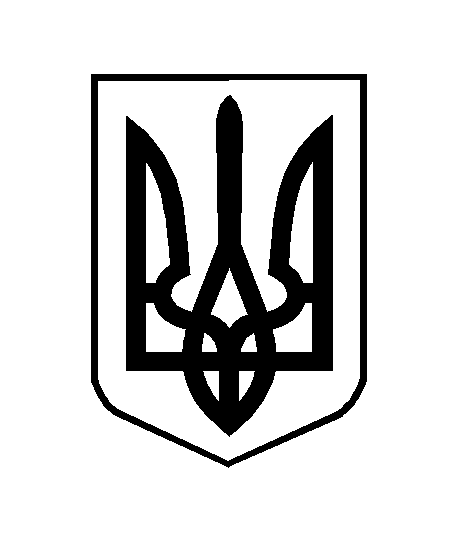 